В целях оказания мер социальной поддержки отдельным категориям граждан, оказавшимся в трудной жизненной ситуации, в рамках реализации муниципальной программы «Социальная поддержка граждан Ленского района», утвержденной постановлением главы от 31 октября 2019 года №01-03-1006/9 (в ред. от 09.04.2020г. № 01-03-166/0), руководствуясь федеральным и республиканским законодательством, а также нормативно-правовыми актами муниципального образования «Ленский район»,  п о с т а н о в л я ю:1.	Утвердить порядок оказания материальной помощи отдельным категориям граждан, оказавшимся в трудной жизненной ситуации, из бюджета муниципального образования «Ленский район» в 2021 году согласно приложению к настоящему постановлению.2. 	Главному специалисту управления делами (Иванская Е.С.) опубликовать настоящее постановление в средствах массовой информации и разместить на официальном сайте муниципального образования «Ленский район».3. 	Контроль исполнения настоящего постановления возложить на заместителя главы по социальным вопросам Евстафьеву Н.Н.Порядок оказания материальной помощи отдельным категориям граждан, оказавшимся в трудной жизненной ситуации, из бюджета муниципального образования «Ленский район» в 2021 годуОбщие положения1.1. Настоящим Порядком определяются условия и порядок оказания материальной помощи отдельным категориям граждан, оказавшимся в трудной жизненной ситуации, из бюджета муниципального образования «Ленский район» в 2021 году. 1.2. К отдельным категориям граждан относятся:а) одиноко проживающие неработающие инвалиды;б) неработающие инвалиды, проживающие в семье со среднедушевым доходом не выше 1,5-кратной величины прожиточного минимума, установленного в Республике Саха (Якутия) на душу населения.в) семьи, имеющие в своем составе детей-инвалидов и (или) инвалидов детства, со среднедушевым доходом не выше 1,5-кратной величины прожиточного минимума, установленного в Республике Саха (Якутия) на душу населения.г) ветераны Великой Отечественной войны;д) вдовы участников Великой Отечественной войны;е) лица, имеющие знак «Жителю блокадного Ленинграда»;ж) малообеспеченные неработающие пенсионеры (женщины старше 50 лет, мужчины старше 55 лет), среднедушевой доход семьи которых составляет не более величины прожиточного минимума, установленной в Республике Саха (Якутия) на душу населения.1.3. Правом на получение материальной помощи обладают граждане, оказавшиеся в трудной жизненной ситуации, по следующим основаниям:а) получение материального ущерба от пожара или стихийного бедствия;б) необходимость оплаты приема врачей, обследования, лечения и приобретения лекарственных препаратов (таблеток, растворов, капсул, мазей и т.п.), назначенных лечащим врачом и отраженных в рецепте, выписке из истории болезни  и т.п.;в) необходимость оплаты проезда в медицинские учреждения, расположенные за пределами места жительства.1.4. Размер материальной помощи, предусмотренной п.п. а) составляет 50 000 рублей. Материальная помощь по п.п. б), в) предоставляется в виде компенсации затрат, понесенных заявителем не ранее 01.12.2020 г., но в размере не более 50 000 рублей.1.5. Для граждан, указанных в пункте 1.2 настоящего Порядка, решение об оказании адресной социальной помощи принимается комиссией по предоставлению мер социальной поддержки населению (далее - Комиссия), утверждаемой главой муниципального образования «Ленский район». Решение комиссии оформляется протоколом согласно приложению №1 к настоящему Порядку.1.5. В случае, если гражданин относится одновременно к нескольким категориям, указанным в пункте 1.2. настоящего Порядка, заявление на оказание социальной помощи принимается по одному из оснований (по выбору).1.6. Финансовое обеспечение настоящего Порядка производится в пределах средств, предусмотренных программой «Социальная поддержка граждан Ленского района», утвержденной постановлением главы муниципального образования «Ленский район» от 31 октября 2019 года №01-03-1006/9 (в ред. от 09.04.2020 г. № 01-03-166/0), на текущий год.2. Условия и порядок предоставления единовременной помощи2.1. Материальная помощь выплачивается гражданам на основании заявления (приложение №2 к Порядку) при предоставлении документов, указанных в приложении №3 к настоящему Порядку. 2.2. Решение о выплате (об отказе в выплате) материальной помощи принимается Комиссией в течение 30 дней с даты подачи заявления со всеми необходимыми документами.2.3. Основанием для отказа в выплате материальной помощи является отсутствие права на ее получение в соответствии с пунктами 1.2 и 1.3. настоящего Порядка.2.4. Управление социального развития администрации муниципального образования «Ленский район» в случае принятия Комиссией решения о выплате материальной помощи в соответствии с пунктом 1.3. настоящего Порядка издает распоряжение главы муниципального образования «Ленский район».3. Порядок выплаты материальной помощи	Выплата материальной помощи производится отделом учета и отчетности администрации муниципального образования «Ленский район» в течение 10 дней со дня издания распоряжения главы муниципального образования «Ленский район», указанного в пункте 2.4 настоящего Порядка, путем перечисления денежных средств на лицевые счета граждан.4. Заключительные положения4.1. Секретарь Комиссии на основании представленных документов (пункты 4, 6 – 10 приложения №3 к настоящему Порядку) заверяет их копии. Подлинники документов возвращаются заявителю после сравнения с копиями.4.2. Специалист, ответственный за прием документов, может запросить документы на заявителя в государственных органах, органах местного самоуправления, государственных внебюджетных фондах и подведомственных государственным органам или органам местного самоуправления организациях, если указанные документы находятся в распоряжении таких органов, либо организаций, если заявитель не представил документы самостоятельно, в случае необходимости выполняет копирование подлинников документов, представленных заявителем.4.3.Заявитель о принятом решении об оказании (об отказе в оказании) адресной социальной помощи уведомляется письменно в течение пяти рабочих дней со дня принятия решения.4.4. Суммы адресной социальной помощи, излишне выплаченные получателям вследствие их злоупотребления (представление документов с заведомо неверными сведениями, сокрытие данных, влияющих на право назначения, исчисление размеров адресной социальной помощи), возмещаются ими самостоятельно, а в случае спора взыскиваются в судебном порядке.4.4. Споры по вопросам оказания адресной социальной помощи разрешаются в порядке, установленном законодательством Российской Федерации.Протокол №заседания Комиссии попредоставлению мер социальной поддержки населениюг. Ленск                                                  		   от "__" ___________ 20__ г.ПРИСУТСТВОВАЛИ:Постановили:    Оказать помощь следующим гражданам по списку:Председатель комиссииПротокол вел: секретарь комиссииЗаявлениеПрошу оказать материальную помощь в связи     ____________________________________________________________________________________________________________________________________________________________________________________________________________________________________________________________________________________________________________________________________________________Даю согласие на обработку моих персональных данных (включая сбор, систематизацию, накопление, хранение, уточнение (обновление, изменение), использование, уничтожение) с целью получения мною муниципальных услуг в сфере социальной защиты населения согласно действующему законодательству. «___»__________ 2021 г.                                              ______________________(подпись) Документы проверены ________________________________________________Решение комиссии: _______________________________________________________________________________________________________________________Протокол №________ от «______»___________________ 2021г.Секретарь:Перечень необходимых документов для оказания единовременной адресной социальной помощи Муниципальное образование«ЛЕНСКИЙ РАЙОН»Республики Саха (Якутия)Муниципальное образование«ЛЕНСКИЙ РАЙОН»Республики Саха (Якутия)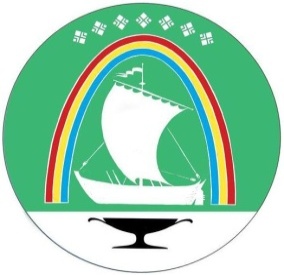 Саха Өрөспүүбүлүкэтин «ЛЕНСКЭЙ ОРОЙУОН» муниципальнайтэриллиитэПОСТАНОВЛЕНИЕПОСТАНОВЛЕНИЕ                  УУРААХ                  УУРААХ                  УУРААХг. Ленскг. Ленск                      Ленскэй к                      Ленскэй к                      Ленскэй кот «29»  января 2021 года                                                   №__01-03-33/1___ от «29»  января 2021 года                                                   №__01-03-33/1___ от «29»  января 2021 года                                                   №__01-03-33/1___ от «29»  января 2021 года                                                   №__01-03-33/1___ от «29»  января 2021 года                                                   №__01-03-33/1___ Об утверждении порядка оказания материальной помощи отдельным категориям граждан, оказавшимся в трудной жизненной ситуации, в 2021 годуОб утверждении порядка оказания материальной помощи отдельным категориям граждан, оказавшимся в трудной жизненной ситуации, в 2021 годуОб утверждении порядка оказания материальной помощи отдельным категориям граждан, оказавшимся в трудной жизненной ситуации, в 2021 годуОб утверждении порядка оказания материальной помощи отдельным категориям граждан, оказавшимся в трудной жизненной ситуации, в 2021 годуОб утверждении порядка оказания материальной помощи отдельным категориям граждан, оказавшимся в трудной жизненной ситуации, в 2021 годуОб утверждении порядка оказания материальной помощи отдельным категориям граждан, оказавшимся в трудной жизненной ситуации, в 2021 годуИ.о. главы И.о. главы Е.С. КаражеляскоЕ.С. КаражеляскоПриложениек постановлению и.о. главыот   ____________________№  ____________________Приложениек постановлению и.о. главыот   ____________________№  ____________________Начальник управления социального развития   Н.М. Эндерс                         Приложение № 1к порядку оказания материальной помощи отдельным категориям граждан, оказавшимся в трудной жизненной ситуации, из бюджета муниципального образования «Ленский район» в 2021 году№Категория семьиФИОАдресПримечание1.2.Приложение № 2к порядку оказания материальной помощи отдельным категориям граждан, оказавшимся в трудной жизненной ситуации, из бюджета муниципального образования «Ленский район» в 2021 годуГлаве муниципального образования От______________________________________Год рождения ____________________________Социальная категория_____________________паспорт № ___________ пенс. уд. №_______Адрес___________________________________Телефон ________________________________Приложение № 3к порядку оказания материальной помощи отдельным категориям граждан, оказавшимся в трудной жизненной ситуации, из бюджета муниципального образования «Ленский район» в 2021 годуN п/пНаименование муниципальной услугиНеобходимые документы1231Оказания материальной помощи отдельным категориям гражданЗаявление с согласием на обработку персональных данных2Оказания материальной помощи отдельным категориям гражданСправка о составе семьи3Оказания материальной помощи отдельным категориям гражданСправка о доходах Заявителя и членов его семьи (в том числе об алиментах, пенсии) за три месяца, предшествующих месяцу подачи заявления4Оказания материальной помощи отдельным категориям гражданТрудовая книжка (копия) - для неработающих граждан до 65 лет5Оказания материальной помощи отдельным категориям гражданСправка из центра занятости - для неработающих трудоспособных граждан6Оказания материальной помощи отдельным категориям гражданПаспорт (копия) 2- 5 страниц7Оказания материальной помощи отдельным категориям гражданИНН (копия)8Оказания материальной помощи отдельным категориям гражданПенсионное удостоверение (копия)9Оказания материальной помощи отдельным категориям гражданСНИЛС (копия) 10Оказания материальной помощи отдельным категориям гражданДокумент, подтверждающий льготы (копия) (справка об инвалидности, удостоверение ветерана ВОВ,  удостоверение вдовы участника ВОВ, удостоверение «Жителю блокадного Ленинграда»)11Оказания материальной помощи отдельным категориям гражданДокументы, подтверждающие нахождение граждан в трудной жизненной ситуации и платежные документы, подтверждающие расходы:по пп. 1.3 а) - справка об утрате или повреждении жилого помещения в результате пожара или стихийного бедствия;по пп. 1.3. б) – при оплате приема врачей, обследования, лечения: договоры, акты выполненных работ, товарные чеки, кассовые чеки и т.п.;при приобретении лекарственных препаратов: рецепты, выписки из истории болезни, товарные чеки, кассовые чеки и т.п.по пп.1.3. в) - маршрутные квитанции, посадочные талоны, кассовые чеки и т.п.